PRESS RELEASESid. 1 /2ASICS åbner dets ultramoderne Flagship Store i AmsterdamEt unikt forretningskoncept lige ved siden af byens mest kendte løbestedDet nye ASICS Flagship Store Amsterdam er mere end bare en detailhandelsbutik, da den tilbyder løbere flere eksklusive ydelser og er det første europæiske sted til at tilbyde ASICS Running Lab konceptet til forbrugere. Denne service, der er udviklet af ASICS Institute of Sport Science i Kobe (Japan), har indtil videre kun været tilgængelig for professionelle atleter. Butikken er nu delvis åben, men den vil være fuldt ud driftsklar med alle afdelinger åben for offentligheden i begyndelsen af marts. Den olympiske mester på maraton, Constantina Dita, nød en eksklusiv rundtur i butikken.Besøgende i butikken har haft mulighed for at nyde godt af ASICS’ FOOT ID system og ASICS’ detailområde siden december 2010. ASICS Running LAB og Running Club vil være oppe og kørende fra marts 2011. Placeringen af denne unikke performance store ved Stadhouderskade – ved siden af byens løbe-centrum, Vondelpark – er på ingen måde tilfældig. Ud over at fremvise hele ASICS’ løbe kollektion og udvalgte produkter fra ASICS’ andre sports performance kategorier, er denne 600m2 butik udstyret med de mest avancerede biomekaniske og løbeanalyse systemer. Den tilbyder også løbere forskellige eksklusive faciliteter såsom ASICS Running LAB, FOOT ID og Running Club.Running LABI den ultramoderne ASICS Running LAB kan løbere nyde godt en lang række omfattende kropsanalyser, der vil føre til rådgivning om hjælp til at forbedre éns løbemæssige formåen og gangart. Disse analyser inkluderer fodform, ben justering, løbeteknik, muskelstyrke og udholdenhed (aerob kondition).  FOOT IDASICS FOOT ID er et højteknologisk system, der kombinerer statiske og dynamiske målinger for at sikre, at kunderne vælger de rette sko til deres individuelle biomekaniske profil. PRESS RELEASESid. 2/2Running ClubFor at støtte løbere yderligere tilbyder ASICS Running Club medlemmer løbeklinikker og eksklusive omklædningsrum, der inkluderer garderobebokse, brusere og håndklæde service. Indvendigt designSamlet set repræsenterer butikken ASICS’ ’sound mind, sound body’ filosofi - et unikt koncept i sin egen ret. Butikkens uovertrufne detailoplevelse vil yderligere blive forbedret via dets spektakulære indvendige design. FOOT ID og Running LAB former en toetagers struktur i midten af butikken. Genlydende brandets DNA, denne futuristiske metal ramme og glas konstruktion forbinder butikkens forskellige områder omkring et teknologisk ’hjerte’. ”ASICS er verdensførende indenfor performance running og denne nye butik understreger vores position som markedsleder. Med dette unikke koncept er vi nu i stand til at bringe banebrydende faciliteter fra vores berømte Institute of Sport Science i Kobe til vores kunder i Amsterdam, forvandlende dem til en kundeoplevelse, der yderligere vil styrke vores unikke kundeloyalitet. Dette er præcis, hvad ASICS står for: innovation, forskning og sand sport. Alistair Cameron, formand og administrerende direktør for ASICS europa B.V.“ASICS FLAGSHIP STORE i Amsterdam er mere end en butik. De tjenester, vi tilbyder her, såsom det professionelle Running LAB og Running Club, er unikke. De vil tilbyde den fulde ASICS løbeoplevelse og hjælpe os til at bygge et stærkt forhold med vores kunder. Vi tror på, at denne butiks succes vil føre til åbningen af flere ASICS butikker i større europæiske hovedstæder”.Fernando Pina Mulas, detailchef ved ASICS Europe B.V.Anima Sana In Corpore Sano, betyder “En Sund Sjæl i et Sundt Legeme” og er en gammel latinsk frase, hvorfra ASICS’ navn er afledt og er den fundamentale platform, hvorpå brandet stadig står.  Virksomheden er grundlagt for mere end 60 år siden af Kihachiro Onitsuka og er nu en førende designer og producent af løbesko, såvel som andre sportssko og tilbehør. For yderligere information, besøg www.asics.dk.  Det stribede design, der figurer på siderne af ASICS® sko, er et varemærke fra ASICS’ koncern og er et registreret varemærke i de fleste lande verden over.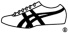 